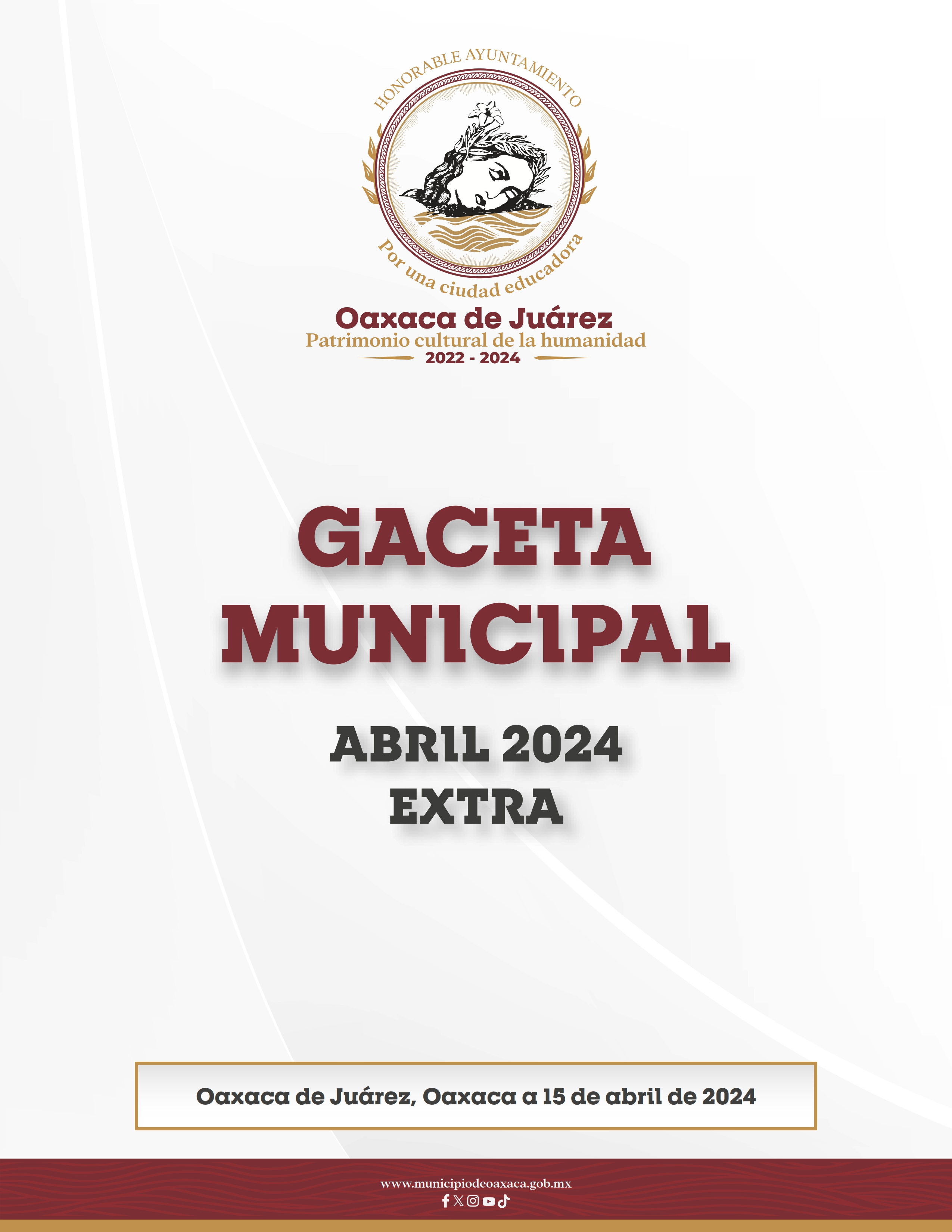 DIRECTORIOH. Ayuntamiento Constitucional de Oaxaca de JuárezC. Francisco Martínez NeriPresidente Municipal Constitucional de Oaxaca de JuárezC. Nancy Belem Mota FigueroaSíndica Primera MunicipalC. Jorge Castro CamposSíndico Segundo MunicipalC. Judith Carreño HernándezRegidora de Hacienda Municipal y de Transparencia y de Gobierno AbiertoC. René Ricárdez LimónRegidor de Bienestar y de Normatividad y Nomenclatura MunicipalC. Adriana Morales SánchezRegidora de Gobierno y Espectáculos y de TurismoC. Pavel Renato López GómezRegidor de Obras Públicas y Desarrollo Urbano y de Centro HistóricoC. Deyanira Altamirano GómezRegidora de Igualdad de Género y de la Ciudad EducadoraC. Ismael Cruz GaytánRegidor de Servicios Municipales y de Mercados y Comercio en Vía PúblicaC. Claudia Tapia NolascoRegidora de Seguridad Ciudadana y Movilidad y de Agencias y ColoniasC. Irasema Aquino GonzálezRegidora de Desarrollo Económico y Mejora RegulatoriaC. Jesús Joaquín Galguera GómezRegidor de Medio Ambiente y Cambio ClimáticoC. Mirna López TorresRegidora de Derechos Humanos y Asuntos IndígenasC. Pablo Alberto Ramírez Puga DomínguezRegidor de Salud, Sanidad y Asistencia SocialC. Jocabed Betanzos VelázquezRegidora de Juventud y Deporte y de Atención a Grupos en Situación de VulnerabilidadC. Onésimo Isaú Bravo Hernández Regidor de Protección Civil y de Zona MetropolitanaFRANCISCO MARTÍNEZ NERI, Presidente Municipal Constitucional del Municipio de Oaxaca de Juárez, del Estado Libre y Soberano de Oaxaca, a sus habitantes hace saber:Que el Honorable Ayuntamiento del Municipio de Oaxaca de Juárez, Oaxaca, en uso de sus atribuciones y facultades y con fundamento en lo dispuesto por los artículos 115 fracción II de la Constitución Política de los Estados Unidos Mexicanos; 113 fracción I de la Constitución Política del Estado Libre y Soberano de Oaxaca; 68 fracción V, 136, 137 y 138 de la Ley Orgánica Municipal; 54 fracción IV y 242 del Bando de Policía y Gobierno del Municipio de Oaxaca de Juárez; y 3 y 4  del Reglamento de la Gaceta del Municipio de Oaxaca de Juárez; tuvo a bien promulgar el siguiente:Acuerdo DI/ACG-001/2024, mediante el cual se decreta de oficio la prescripción de los créditos fiscales anteriores al Ejercicio Fiscal 2019.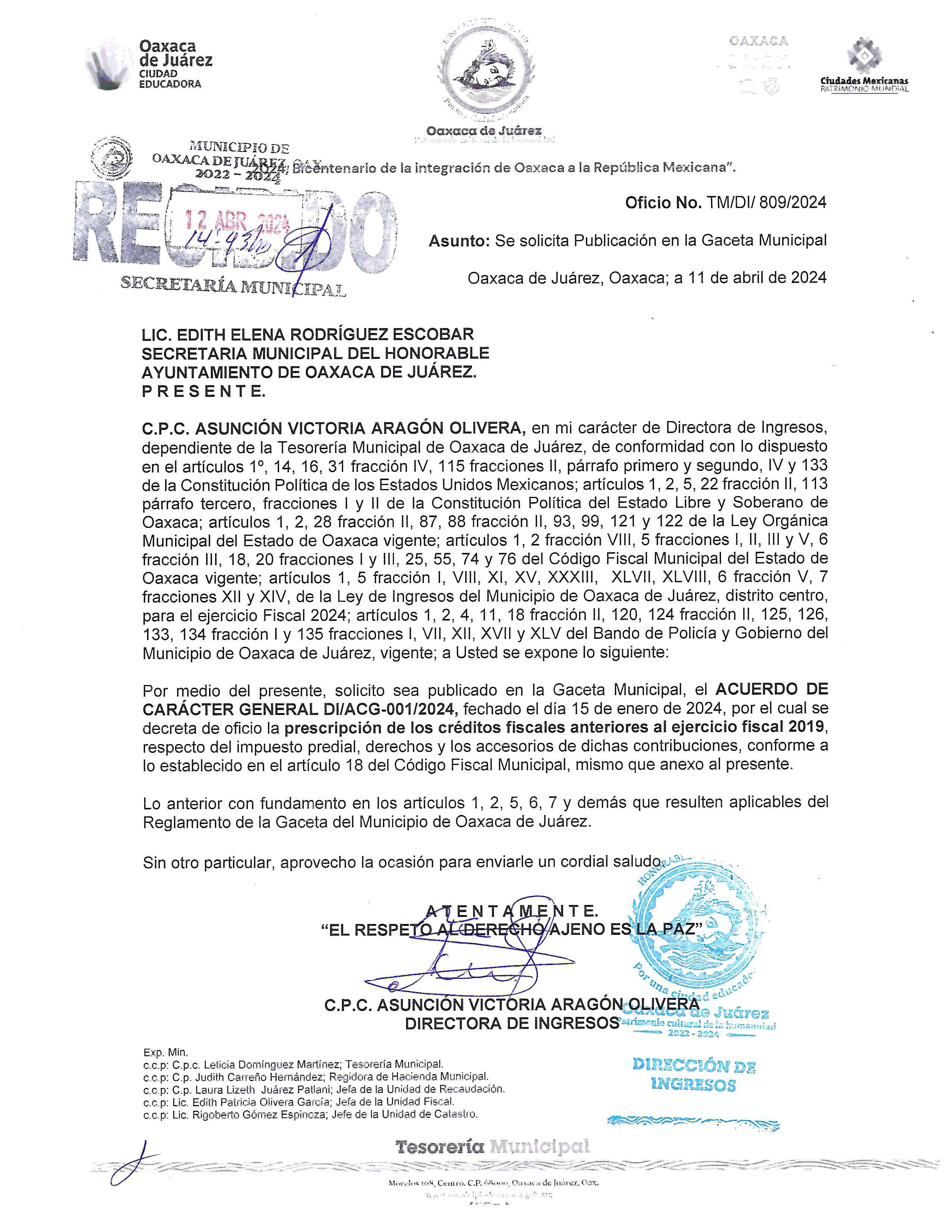 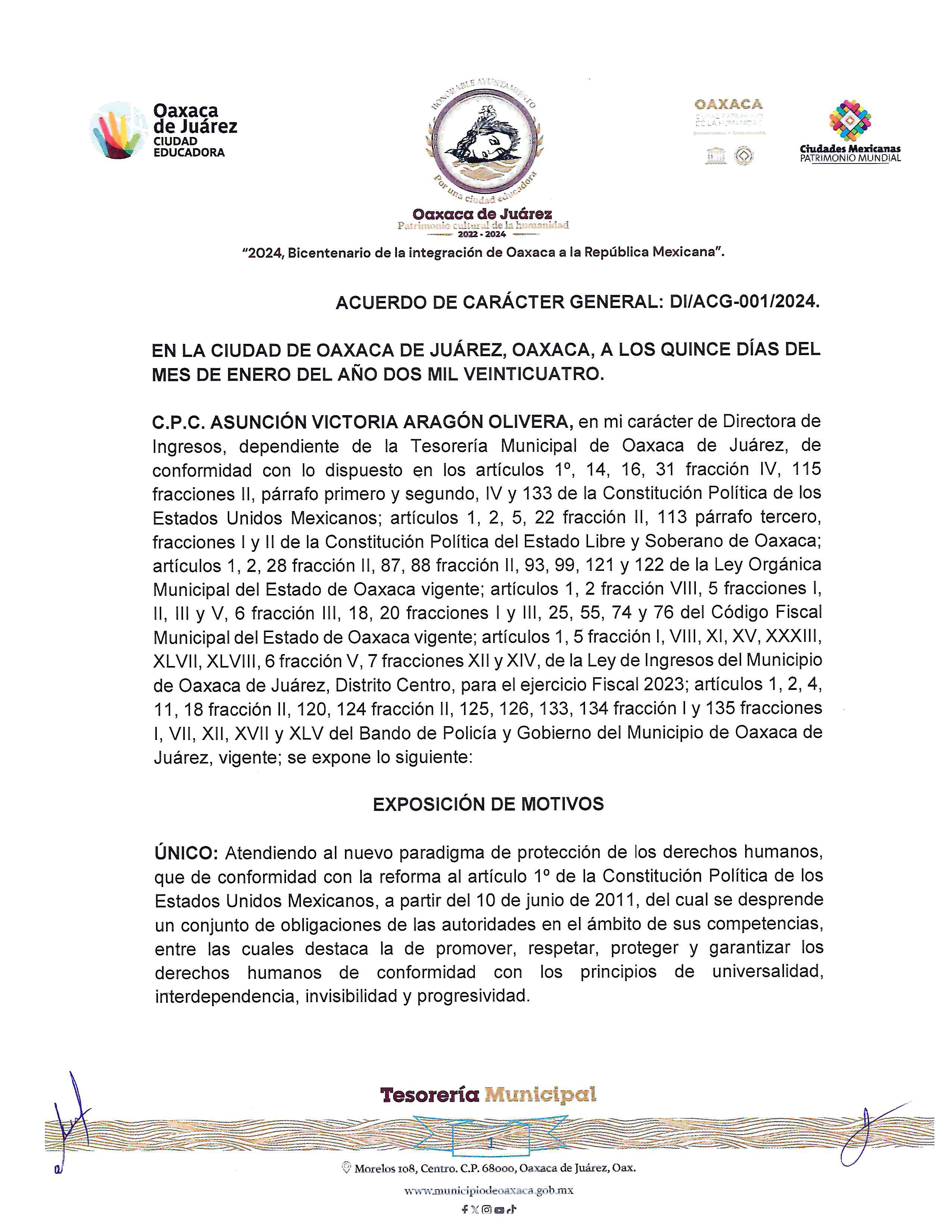 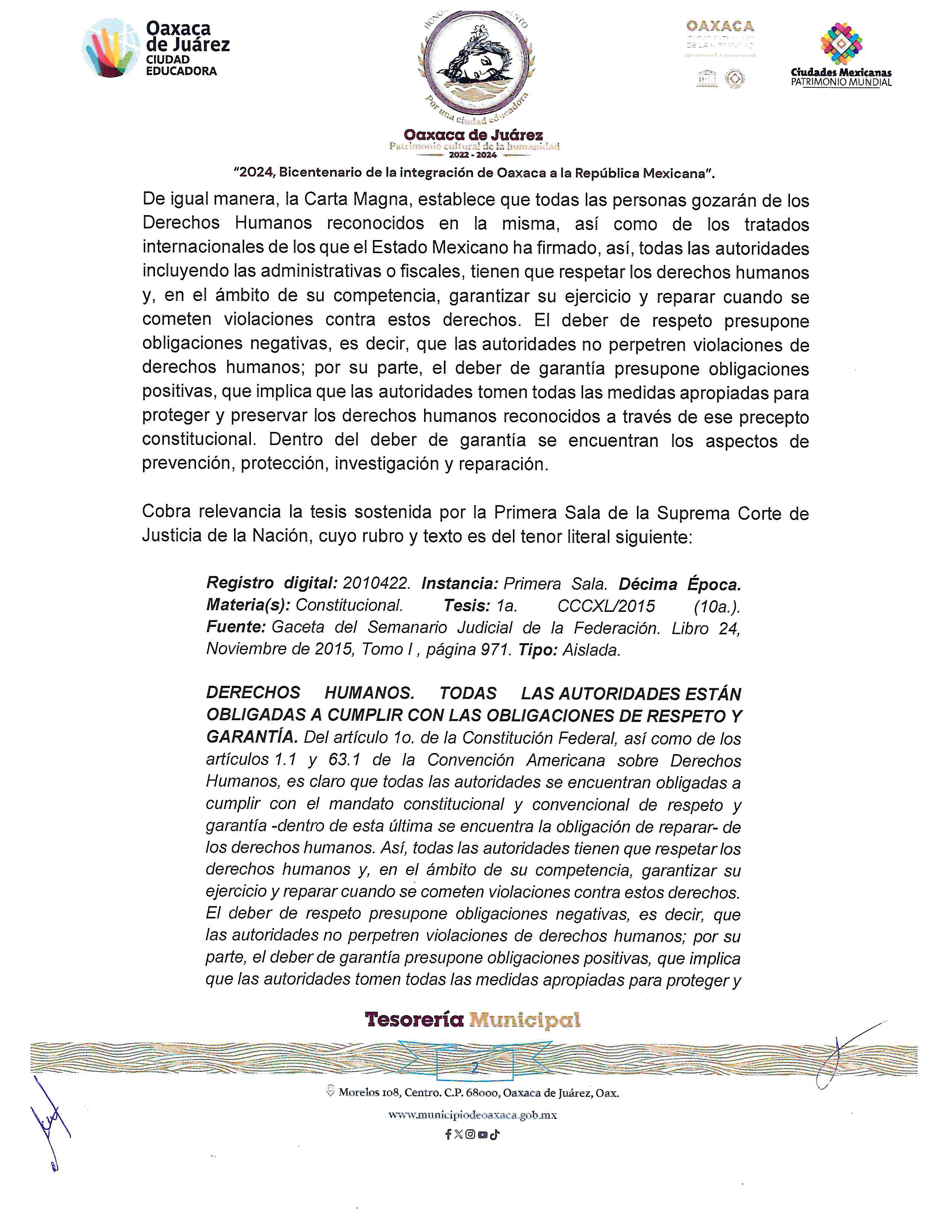 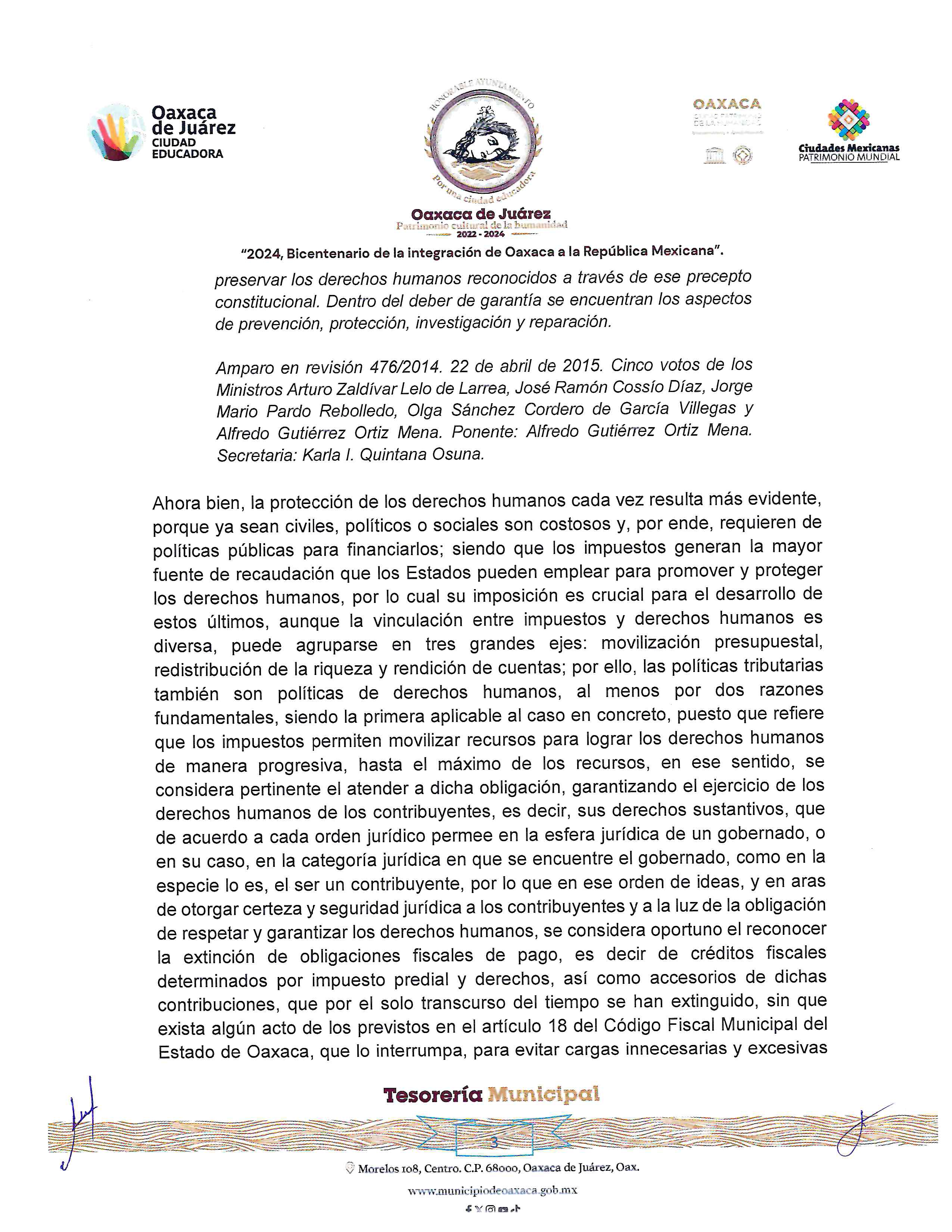 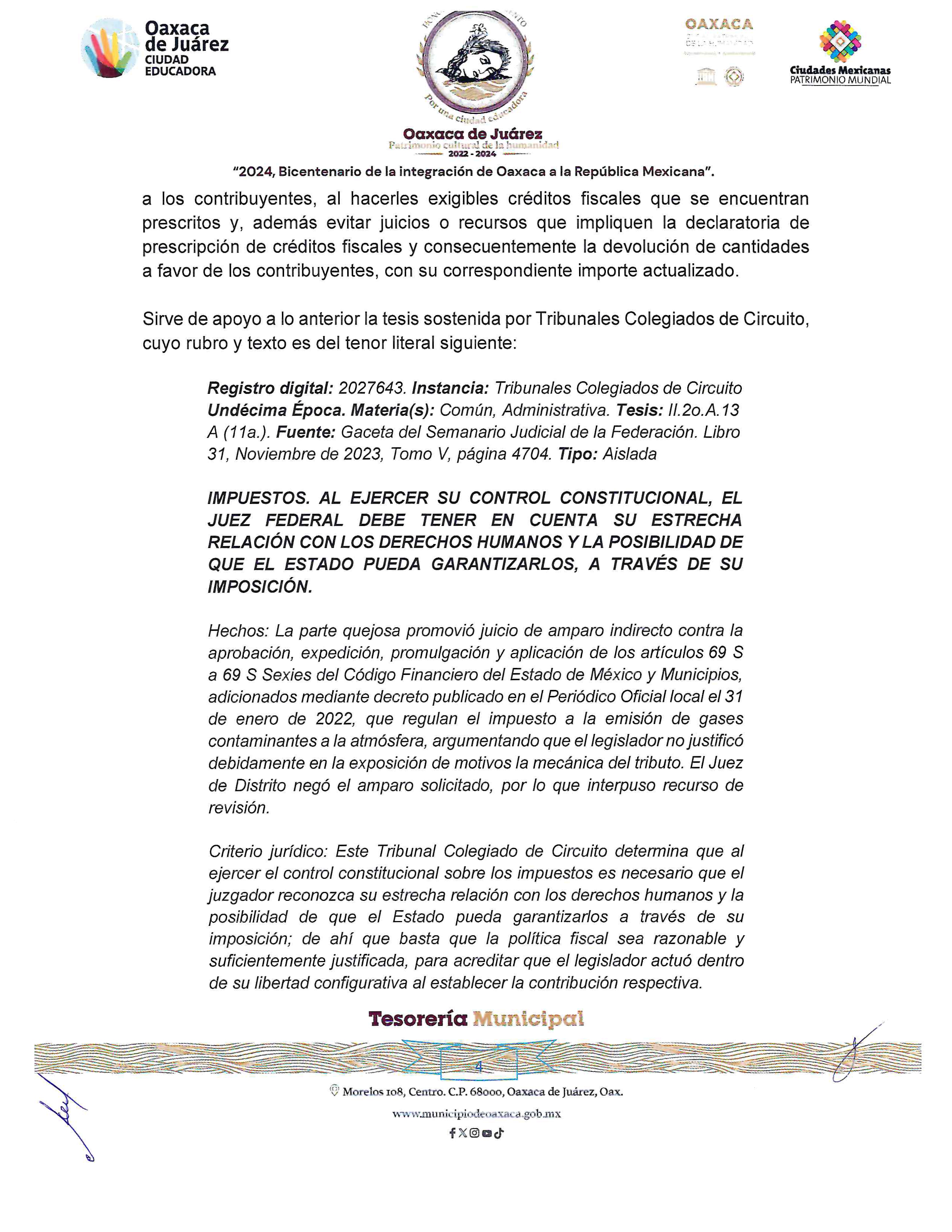 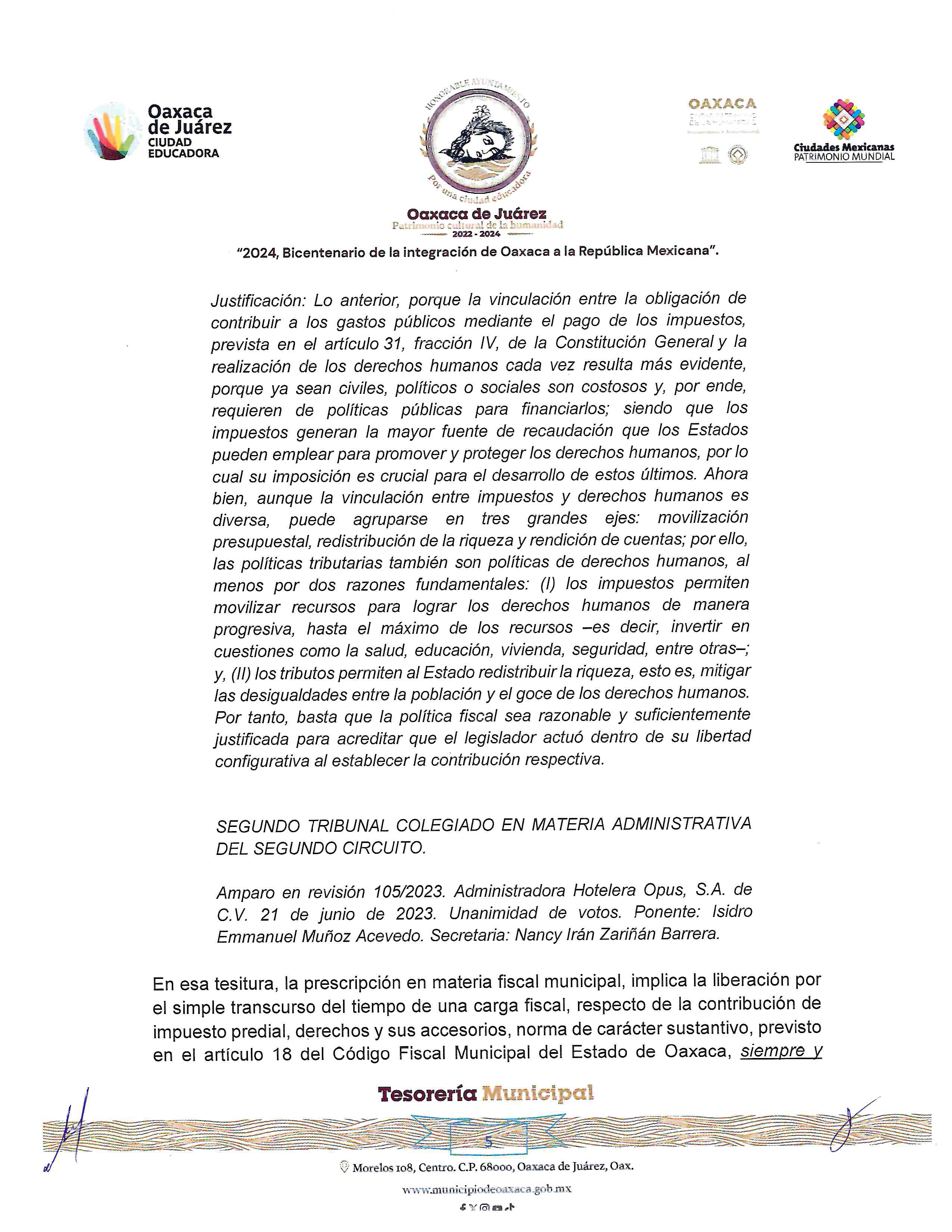 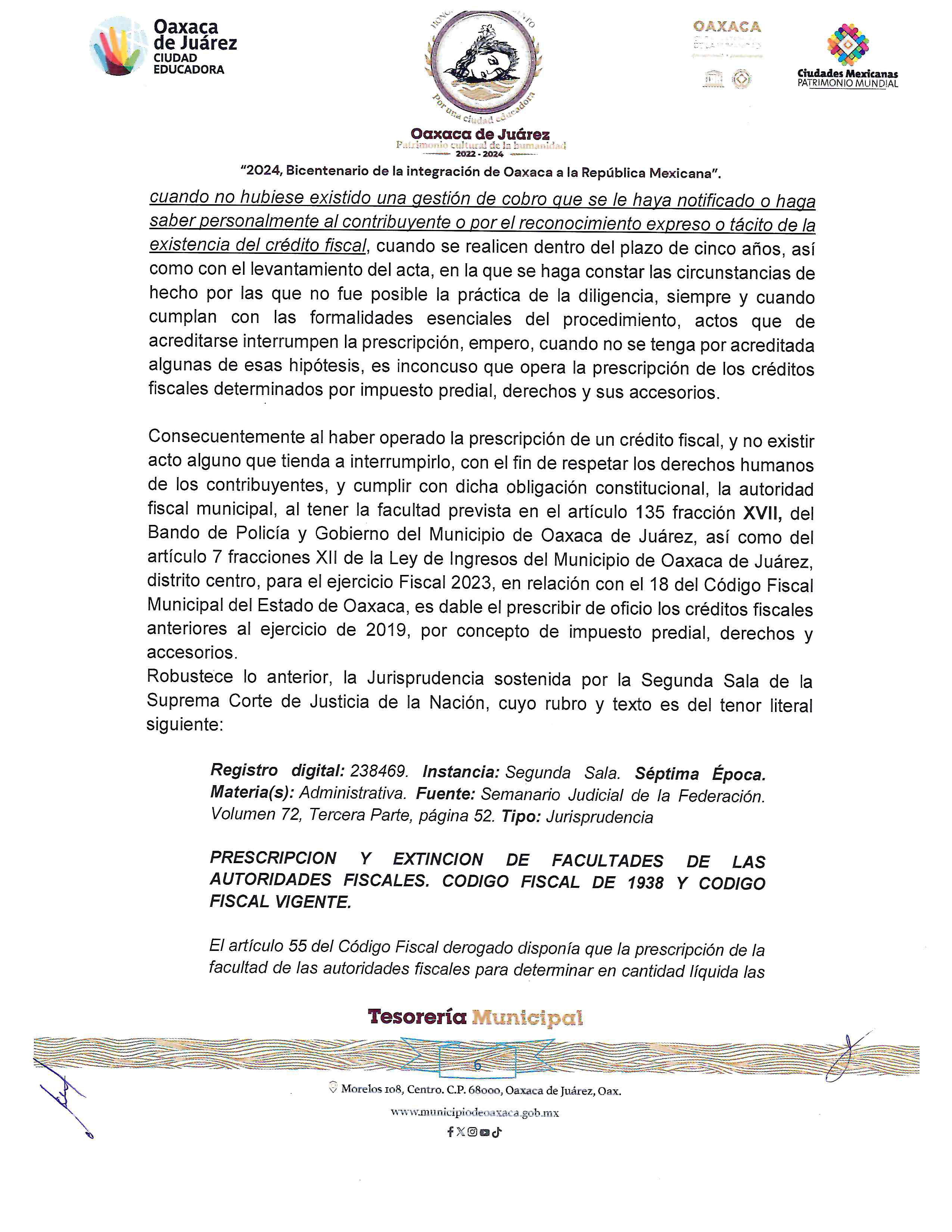 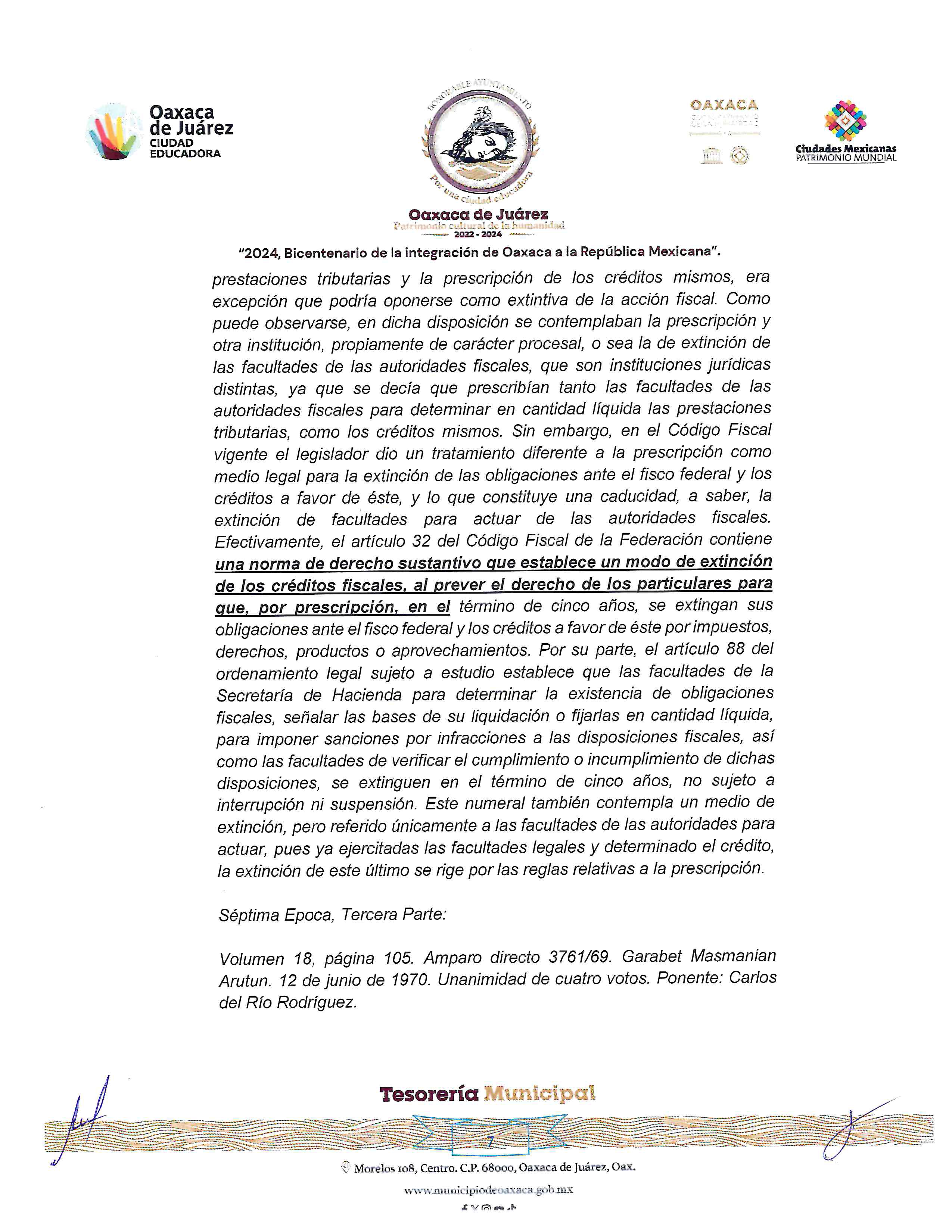 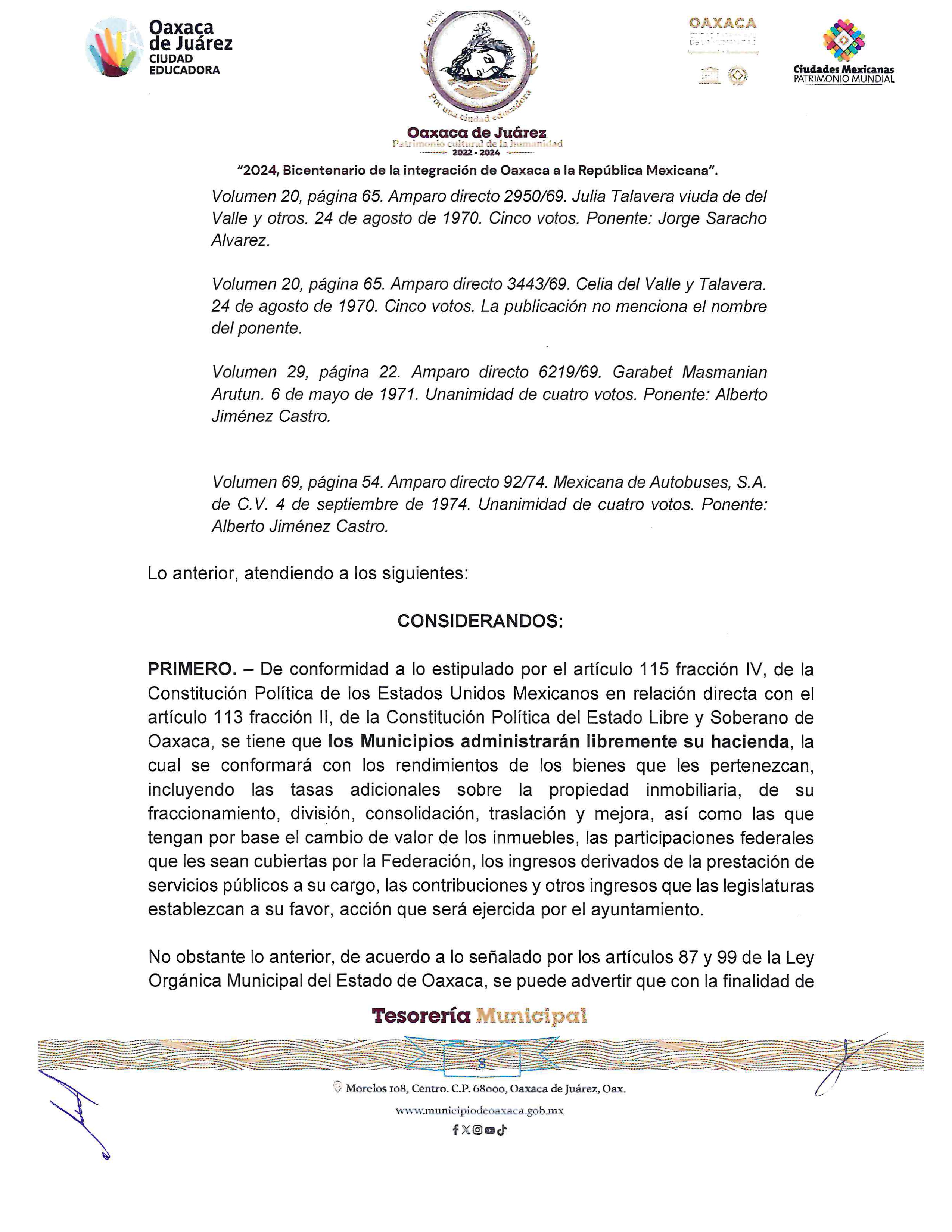 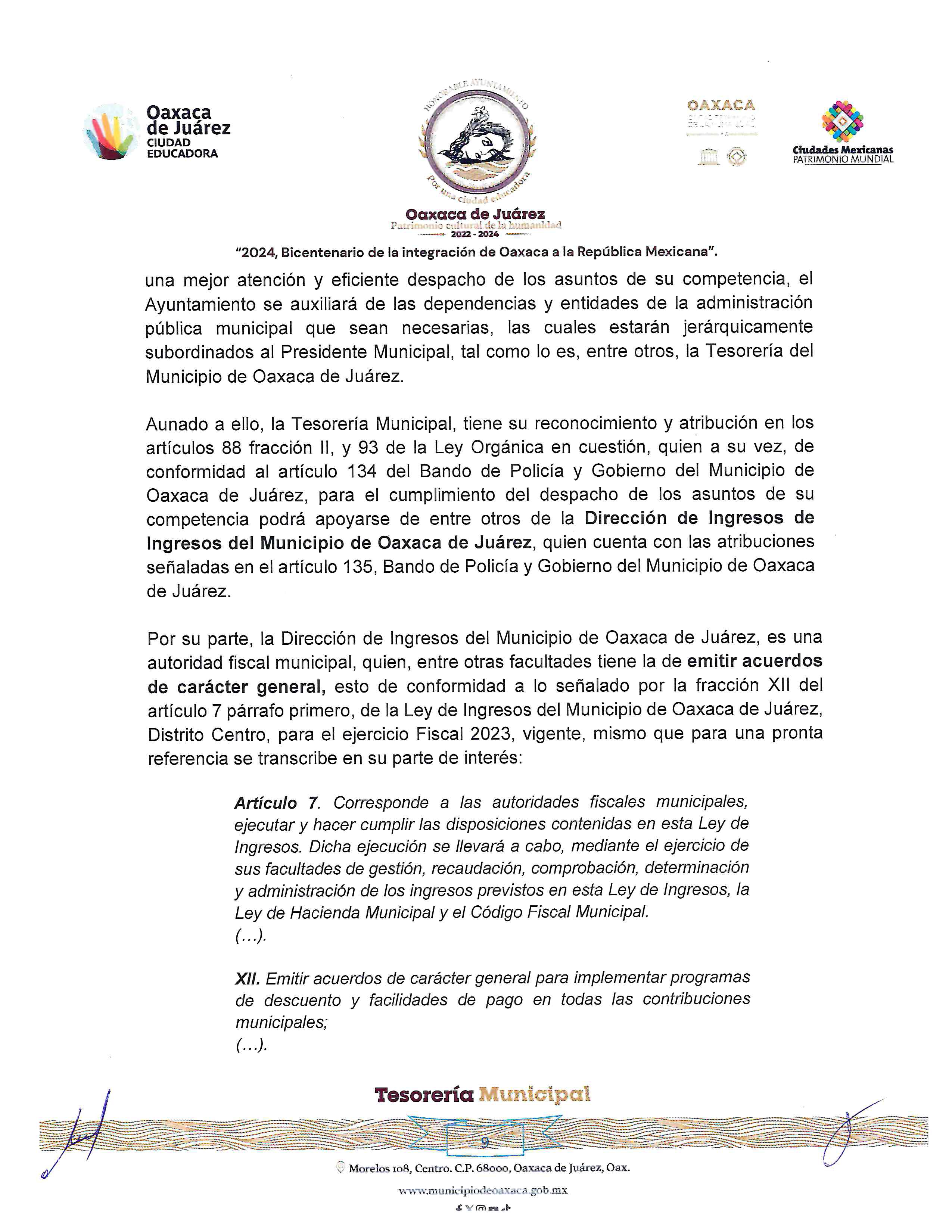 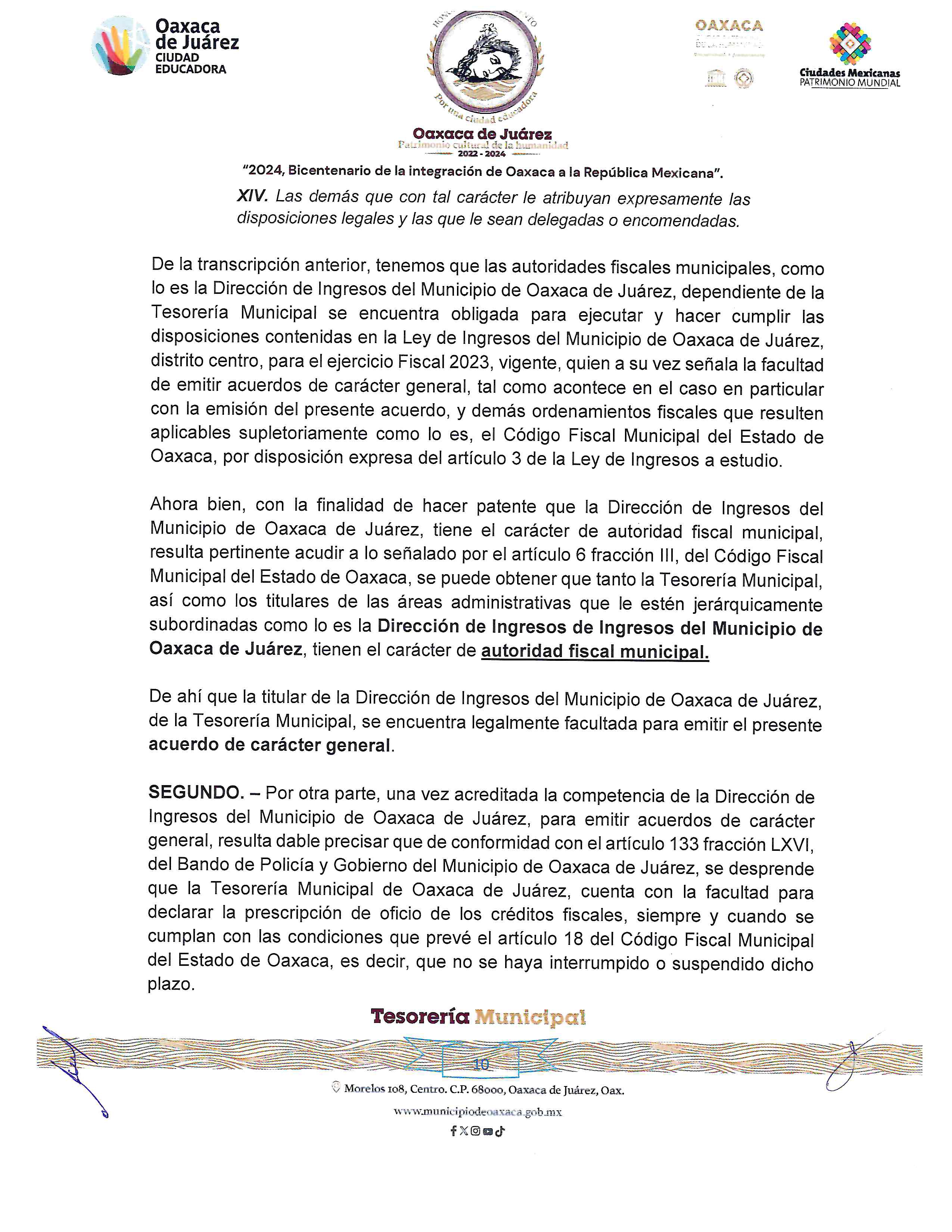 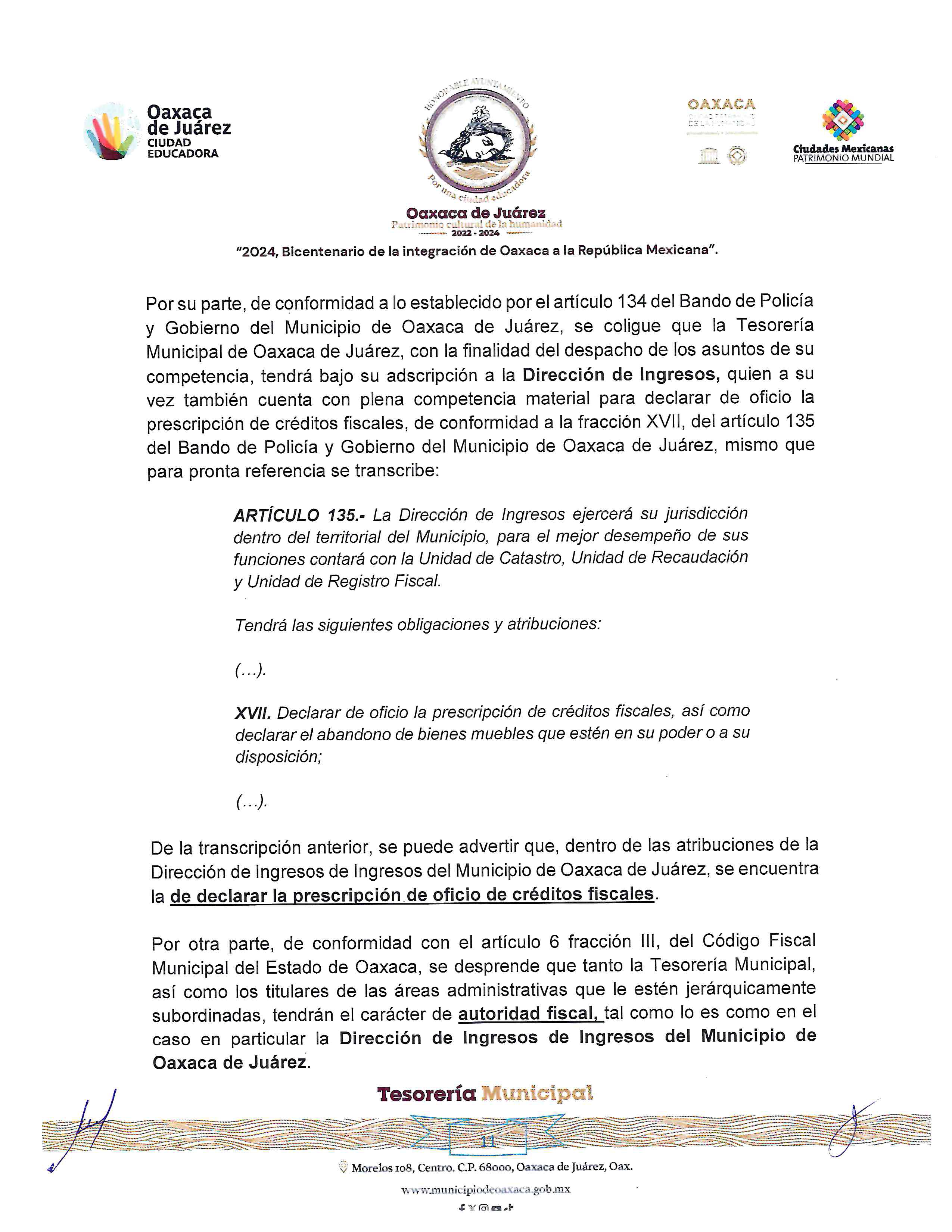 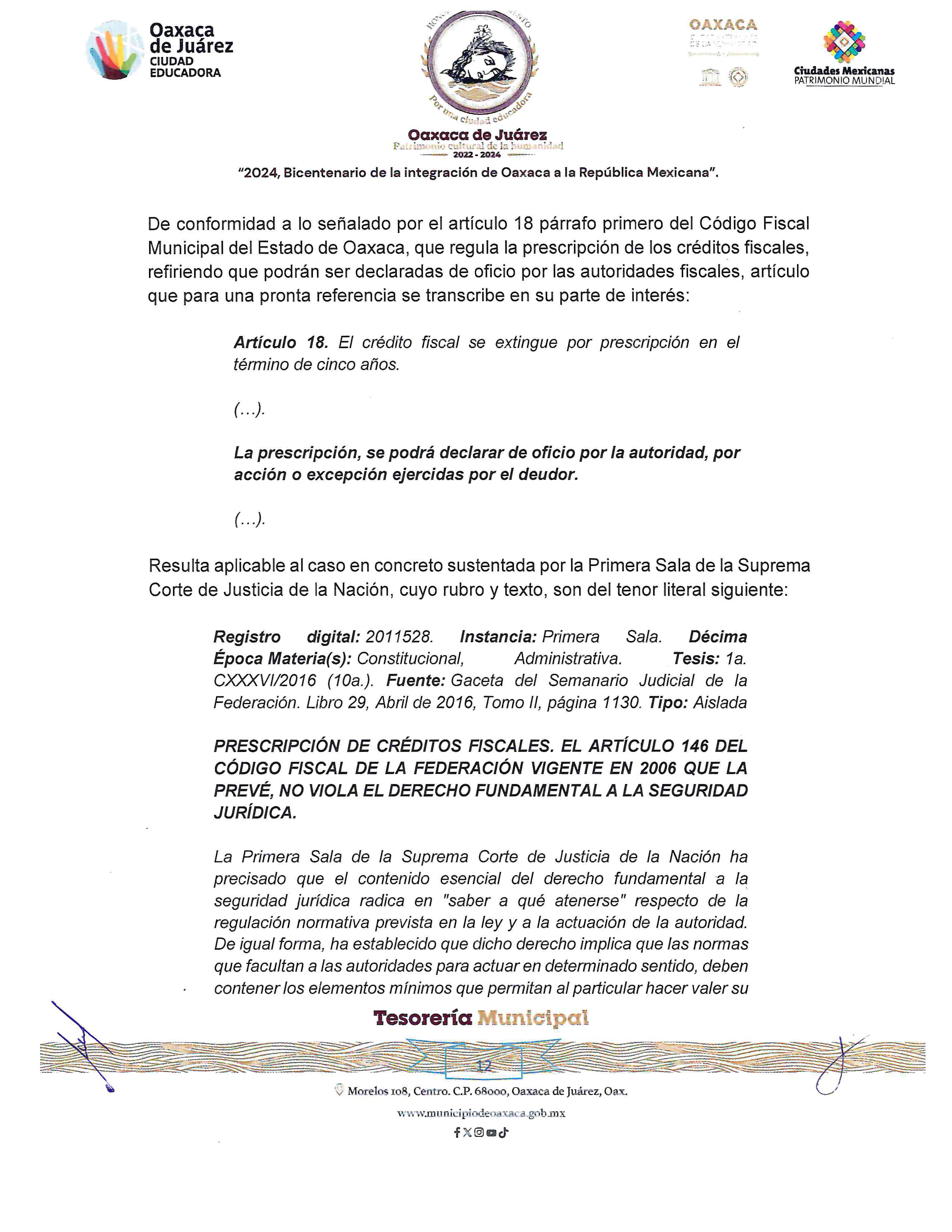 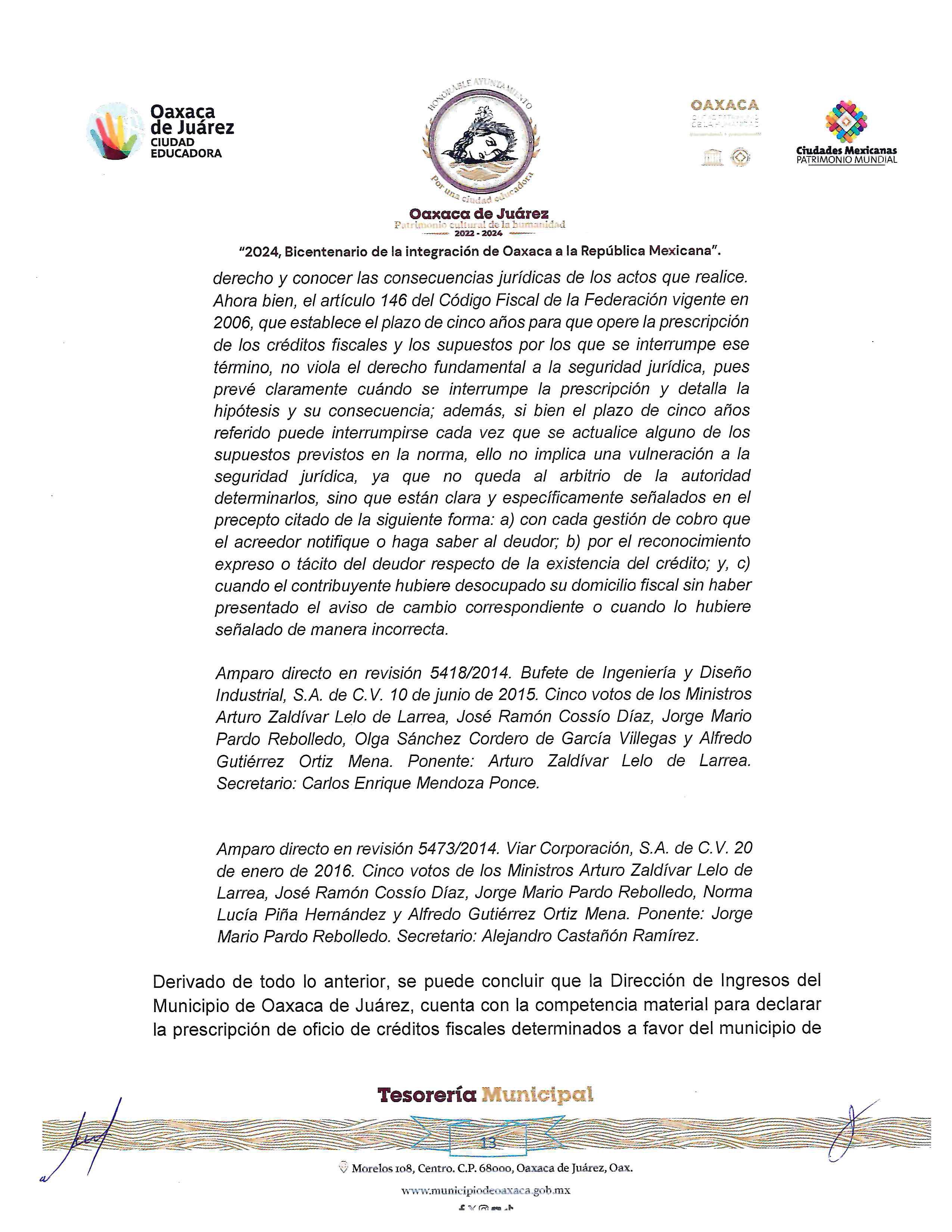 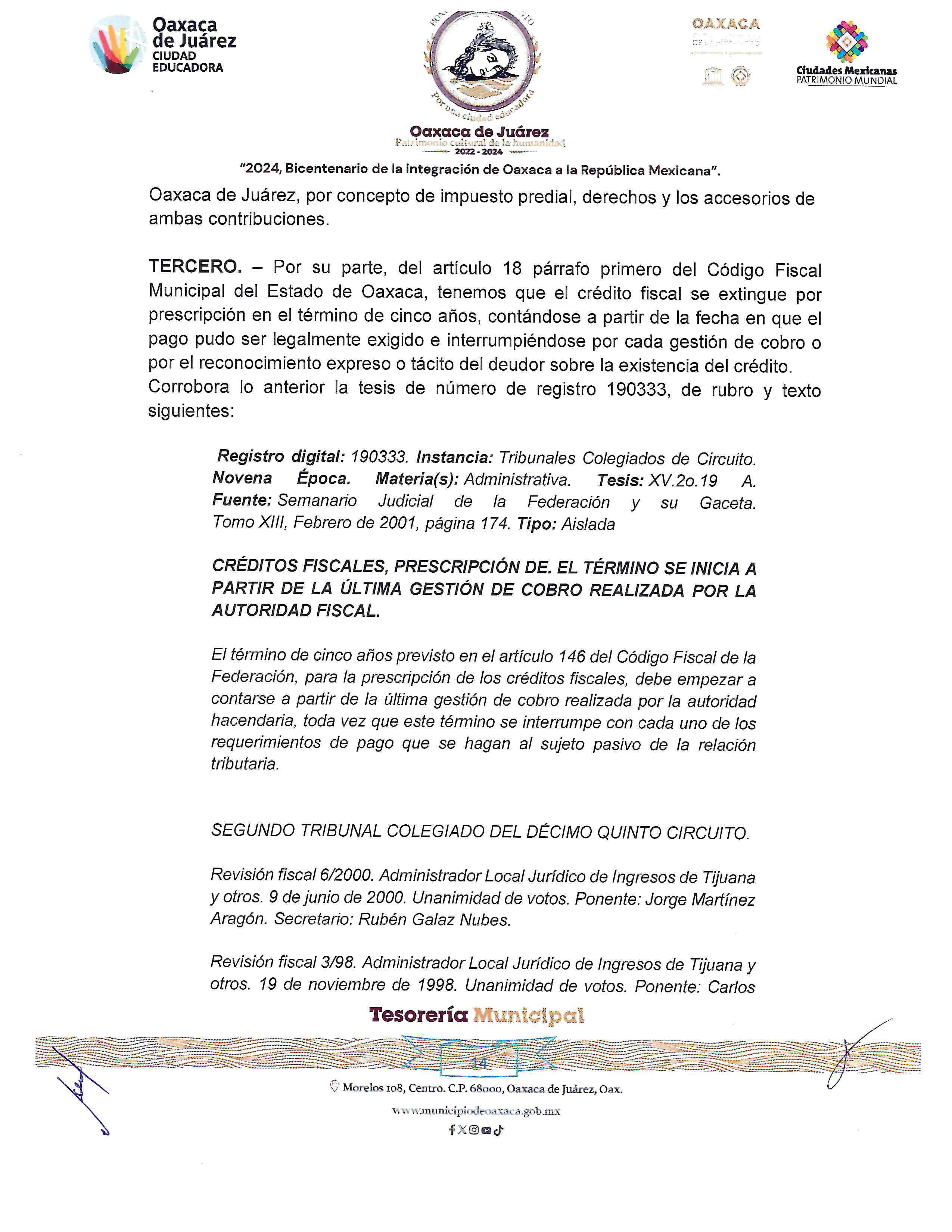 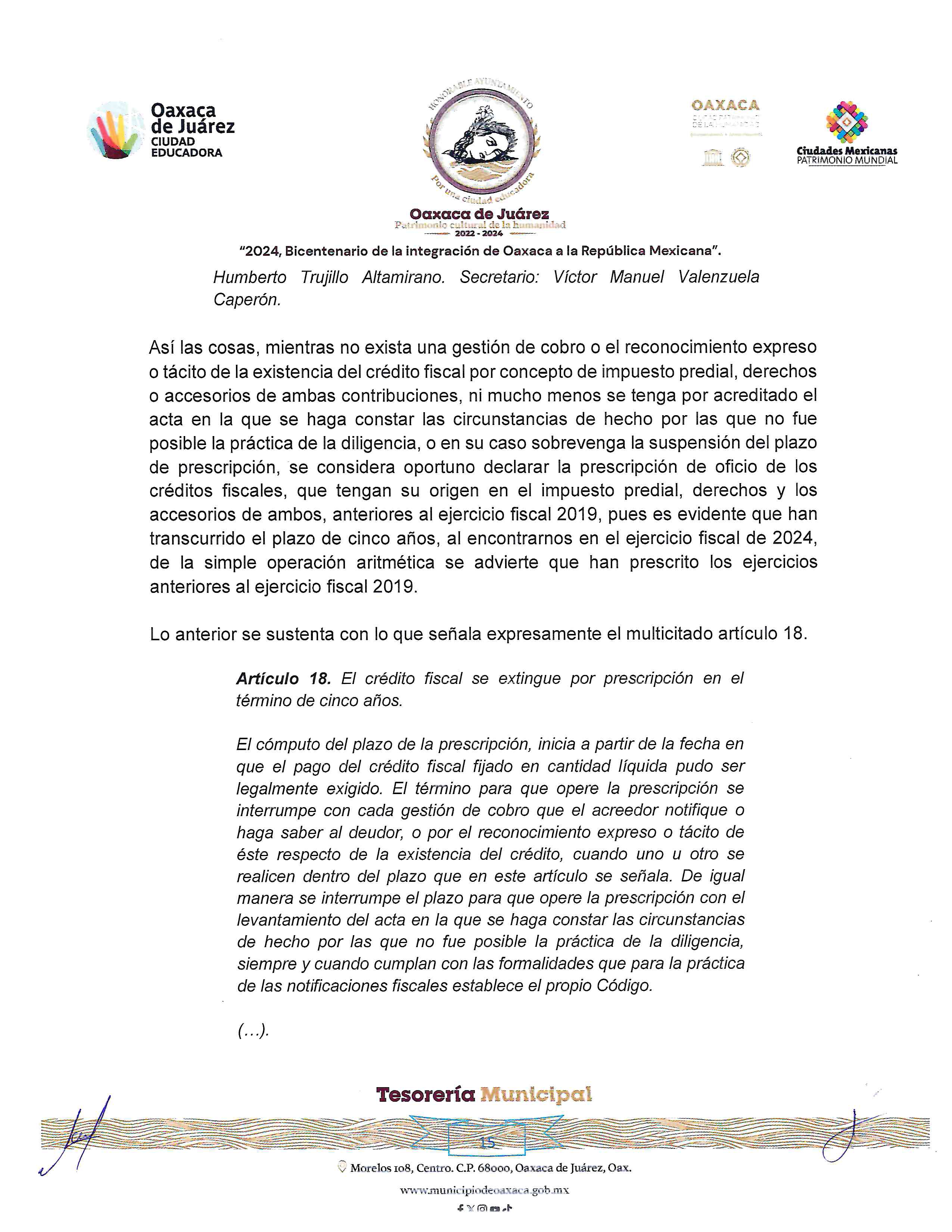 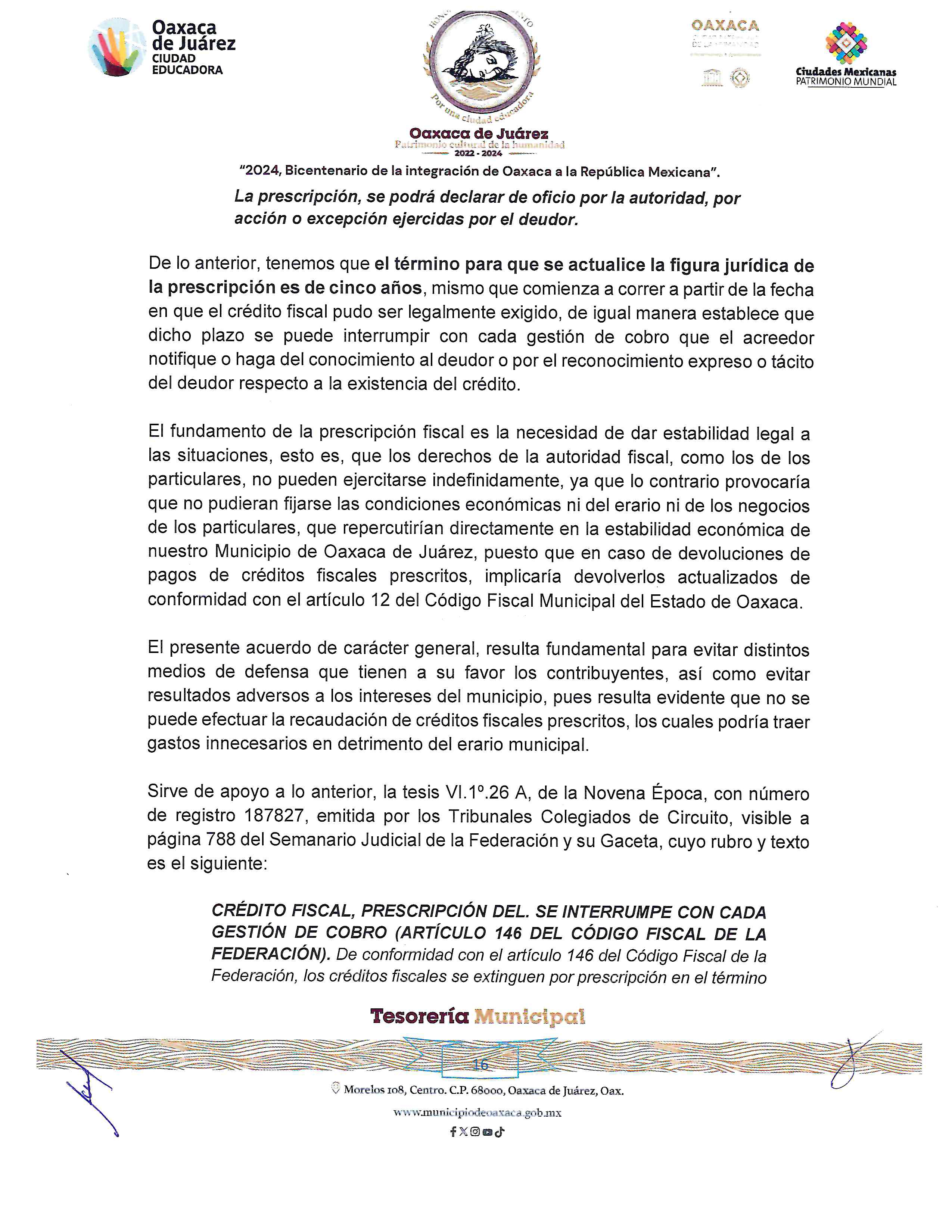 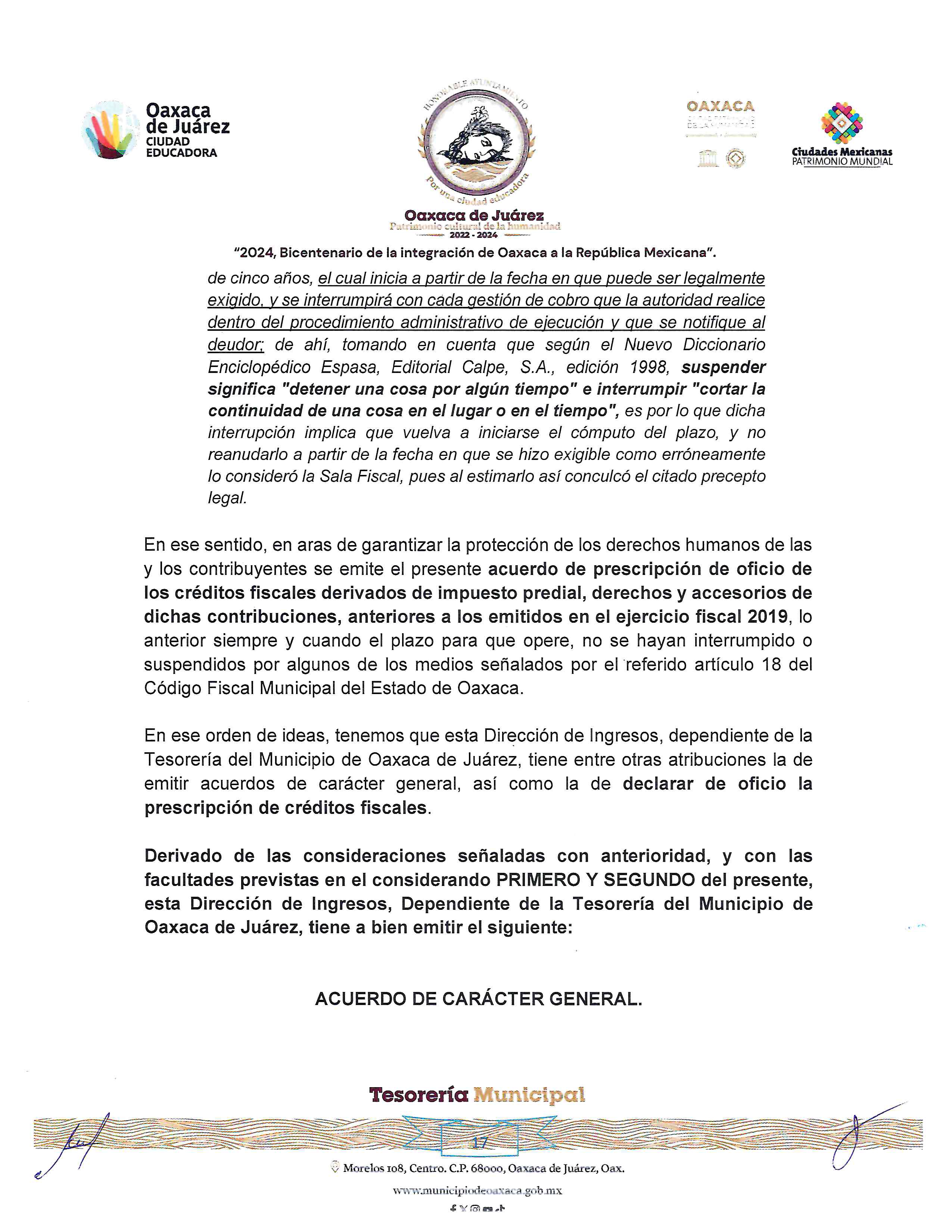 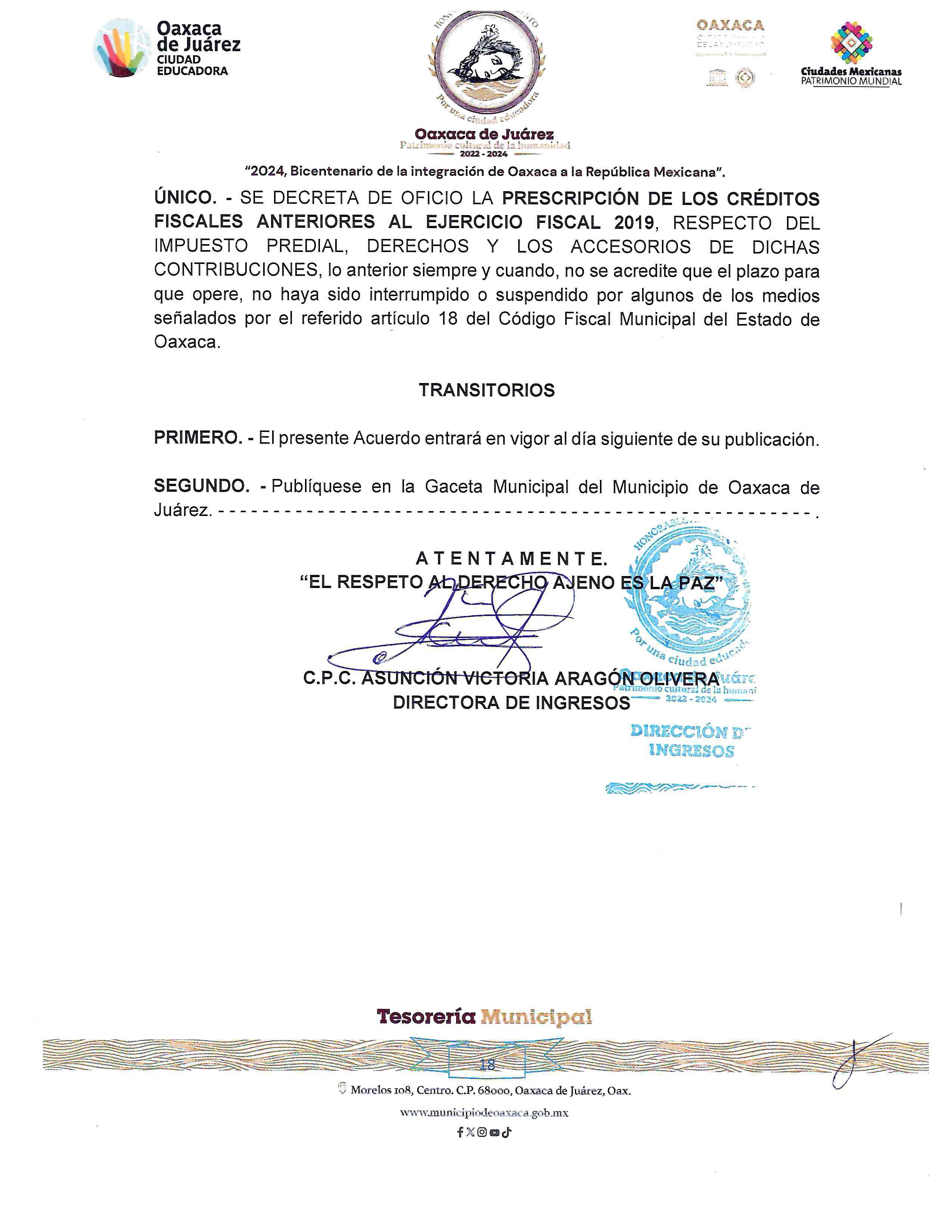 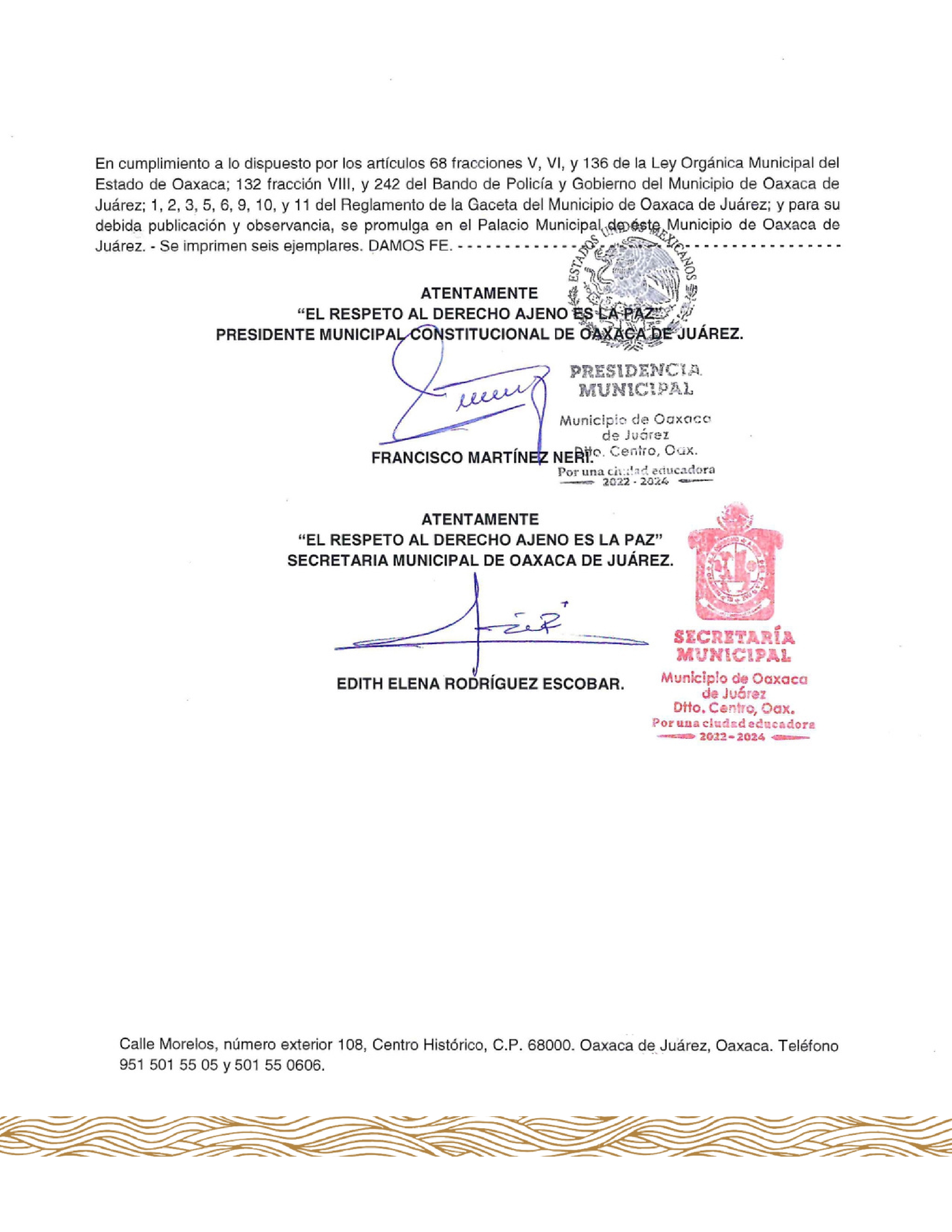 Acuerdo DI/ACG-001/2024, mediante el cual se decreta de oficio la prescripción de los créditos fiscales anteriores al Ejercicio Fiscal 2019.